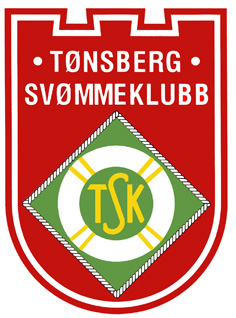 Saker:Sak 41/16 Godkjenning av innkalling	2Infosaker	2Sak 64/16 Henvendelser fra medlemmer, andre – fast sak	2Sak 66/16 Samarbeid klubber i Vestfold	2Sak 68/16 Slottsfjell Open 2017	3Sak 69/16 Treningsleir Veggli 9. – 11. september	3Sak 70/16 Treningsleir Løkken – uke 40	3Sak 67/16 Møtedatoer høsten 2016	3Eventuelt	3Referat godkjentSted/Dato:_______________________________________
Fredrikke Steen Hansen
Styreleder_______________________________________Ronald Christensen 
Nestleder_______________________________________Harald SolbergStyremedlem


_______________________________________Sondre Isaksen Malm
Styremedlem_______________________________________Jonas Byman
Oppmann

_______________________________________
Hilde Mosand
Kasserer_______________________________________Marit Wendt
Sekretær____________________________________Øystein B. KarlsenVaramedlem


_______________________________________Jonas BymannLene Farmen-HallREFERAT STYREMØTE INNKALTE: 
Fredrikke Steen Hansen, lederRonald Christensen, NestlederHarald Solberg, StyremedlemSondre Isaksen Malm, StyremedlemJonas Byman, OppmannHilde Mosand, kassererMarit Wendt, SekretærBrit Wormdal Nakken – Daglig leder - ansattINNKALTE: 
Fredrikke Steen Hansen, lederRonald Christensen, NestlederHarald Solberg, StyremedlemSondre Isaksen Malm, StyremedlemJonas Byman, OppmannHilde Mosand, kassererMarit Wendt, SekretærBrit Wormdal Nakken – Daglig leder - ansattINNKALTE: 
Fredrikke Steen Hansen, lederRonald Christensen, NestlederHarald Solberg, StyremedlemSondre Isaksen Malm, StyremedlemJonas Byman, OppmannHilde Mosand, kassererMarit Wendt, SekretærBrit Wormdal Nakken – Daglig leder - ansattFREMMØTTE: Fredrikke Steen Hansen, lederRonald Christensen, NestlederHarald Solberg, StyremedlemSondre Isaksen Malm, StyremedlemJonas Byman, OppmannHilde Mosand, kassererMarit Wendt, SekretærBrit Wormdal Nakken – Daglig leder - ansattVARAMEDLEMMER MED MØTERETT:
Lene Farmen-Hall, varamedlemØystein B. Karlsen, varamedlem VARAMEDLEMMER MED MØTERETT:
Lene Farmen-Hall, varamedlemØystein B. Karlsen, varamedlem FRAVÆRENDE: Lene Farmen-Hall, varamedlemØystein B. Karlsen, varamedlem FRAVÆRENDE: Lene Farmen-Hall, varamedlemØystein B. Karlsen, varamedlem FRAVÆRENDE: Lene Farmen-Hall, varamedlemØystein B. Karlsen, varamedlem FRAVÆRENDE: Lene Farmen-Hall, varamedlemØystein B. Karlsen, varamedlem FRAVÆRENDE: Lene Farmen-Hall, varamedlemØystein B. Karlsen, varamedlem FRAVÆRENDE: Lene Farmen-Hall, varamedlemØystein B. Karlsen, varamedlem Dato: 16. August 2016Dato: 16. August 2016Dato: 16. August 2016Referent: Brit W. NakkenReferent: Brit W. NakkenReferent: Brit W. NakkenReferent: Brit W. NakkenKlokkeslett: 18.00-20.30Klokkeslett: 18.00-20.30Klokkeslett: 18.00-20.30Sted: Klubblokalet, SvømmehallenSted: Klubblokalet, SvømmehallenSted: Klubblokalet, SvømmehallenSted: Klubblokalet, SvømmehallenSak 41/16 Godkjenning av innkallingSak 41/16 Godkjenning av innkallingSak 41/16 Godkjenning av innkallingSaken meldt av: FredrikkeSaken meldt av: FredrikkeSaken meldt av: FredrikkeForslag til vedtak:Ansvarlig:Frist:Styret godkjenner innkalling StyretVedtak: Ansvarlig:Frist: Innkalling godkjentStyretInfosakerInfosakerSøknadsfrister1. sept. Sparebankstiftelsen  1. okt. Gavemidler Sparebank1 Nøtterøy Tønsberg15. nov spillemidler utstyr NSFForeldremøterMarit stiller fra styret onsdag 24. og Fredrikke 29.Onsdag 24.08	 	D-partiet 	18.00-18.40 	(klubbrommet)C-partiet	18.50-19.30	(klubbrommet)A-partiet	20.00-20.40	(klubbrommet)Mandag 29.08		B-partiet	18.00-18.40	(klubbrommet)C&D ungd.	19.20-20.00	(Ringshaug)FørstehjelpsutstyrDet er søkt om førstehjelpsutstyr fra IF.Nytt skrin kjøpt inn. Behov for ett til som kan tas med på stevner.ØkonomiKvartalsrapport ikke klar.90-års jubileum 2017. (16. aug)Settes opp på agenda til senere styremøteSommerleir SkaraEvaluering (Jonas, Marit og Lene)Lettvindt sted å ha leir. 1 leder hadde vært tilstrekkelig.Det meste fungerte bra. Noen småutfordringer med mat og basseng ble løst på en god måte.Trenerne ønsker leir på 50 meter innendørs neste gangLitt mange dager. Nok med fire dager?SkolesvømmingSkolene som har svømmeundervisning i Tbg. Svømmehall leier inn 1-2 instruktører fra TSK. Referat trenermøte 11. augustTrenerkabalen m/tider ble lagt ferdig på trenermøte. Noe ekstra trening på de fleste gruppene. Status SvømmeskolenCa 200 påmeldte pr. i dag. Noen kurs er allerede fulle.VirksomhetsplanprosessenOnsdag 31. aug. Fredrikke/Brit ordner lokaler.Sak 64/16 Henvendelser fra medlemmer, andre – fast sakSak 64/16 Henvendelser fra medlemmer, andre – fast sakSak 64/16 Henvendelser fra medlemmer, andre – fast sakSaken meldt av: FredrikkeSaken meldt av: FredrikkeSaken meldt av: FredrikkeForslag til vedtak:Ansvarlig:Frist:Vedtak: Ansvarlig:Frist: Sak 66/16 Samarbeid klubber i VestfoldSak 66/16 Samarbeid klubber i VestfoldSak 66/16 Samarbeid klubber i VestfoldFlere klubber i Vestfold ønsker samarbeid med TSK.Tidligere har vi snakket om samarbeid med Sandefjord, først og fremst med tanke på A-partiet. Har det skjedd noe mer her?Brit ble kontaktet av trener fra Horten om evt. samarbeid. De er få og ønsker å dra på leir med flere grupper.Saken ble også luftet på møte ifbm rekruttstevner. Sandefjord har stor LÅMØ-gruppe og mener det er vanskelig å evt. få til samarbeid om leir for denne gruppen. Aktuelt med leir på f.eks Veggli i høstferien?Flere klubber i Vestfold ønsker samarbeid med TSK.Tidligere har vi snakket om samarbeid med Sandefjord, først og fremst med tanke på A-partiet. Har det skjedd noe mer her?Brit ble kontaktet av trener fra Horten om evt. samarbeid. De er få og ønsker å dra på leir med flere grupper.Saken ble også luftet på møte ifbm rekruttstevner. Sandefjord har stor LÅMØ-gruppe og mener det er vanskelig å evt. få til samarbeid om leir for denne gruppen. Aktuelt med leir på f.eks Veggli i høstferien?Flere klubber i Vestfold ønsker samarbeid med TSK.Tidligere har vi snakket om samarbeid med Sandefjord, først og fremst med tanke på A-partiet. Har det skjedd noe mer her?Brit ble kontaktet av trener fra Horten om evt. samarbeid. De er få og ønsker å dra på leir med flere grupper.Saken ble også luftet på møte ifbm rekruttstevner. Sandefjord har stor LÅMØ-gruppe og mener det er vanskelig å evt. få til samarbeid om leir for denne gruppen. Aktuelt med leir på f.eks Veggli i høstferien?Saken meldt av: BritSaken meldt av: BritSaken meldt av: BritForslag til vedtak: Brit og Jonas tar dette videre med trenerne.Ansvarlig:Frist:Vedtak: Ansvarlig:Frist: Vi ser hvordan evt. samarbeid med Sandefjord blir før vi evt. legger opp til samarbeid med flere klubber. RonaldSak 68/16 Slottsfjell Open 2017Sak 68/16 Slottsfjell Open 2017Sak 68/16 Slottsfjell Open 2017Frist for innmelding av stevner til NSF for 2017 er 1. september.Frist for innmelding av stevner til NSF for 2017 er 1. september.Frist for innmelding av stevner til NSF for 2017 er 1. september.Saken meldt av: BritSaken meldt av: BritSaken meldt av: BritForslag til vedtak:Ansvarlig:Frist:TSK søker om stevne søndag 29. oktober 2017.Vedtak: Ansvarlig:Frist: Det søkes om 2-dagers stevne, 28. – 29. oktober. Brit sjekker først med kommunen.BritSak 69/16 Treningsleir Veggli 9. – 11. septemberSak 69/16 Treningsleir Veggli 9. – 11. septemberSak 69/16 Treningsleir Veggli 9. – 11. septemberTerminlagt treningssamling for C- og D-partiet. 20 – 25 plasser.Terminlagt treningssamling for C- og D-partiet. 20 – 25 plasser.Terminlagt treningssamling for C- og D-partiet. 20 – 25 plasser.Saken meldt av: BritSaken meldt av: BritSaken meldt av: BritForslag til vedtak: Ansvarlig:Frist:Egenandel kr. 950,-. Transport kommer i tillegg. TSK dekker opphold for 2-3 trenere og to ledere.Vedtak: Ansvarlig:Frist: Egenandel kr. 950,-. Transport kommer i tillegg. TSK dekker opphold for 2-3 trenere og to ledere.Sak 70/16 Treningsleir Løkken – uke 40Sak 70/16 Treningsleir Løkken – uke 40Sak 70/16 Treningsleir Løkken – uke 40Leir i Løkken er booket for 20 personer. Utgangspkt. A-partiet. Totale kostnader for leiren er høyere enn i fjor (kr. 400,- pr person). Egenandel 2015 var kr. 2000,-. 17 deltakere på 1 trener (Carina) i fjor. Gikk fint da det var veldig homogen gruppe. Veldig god hjelp av leder til alt annet som ikke foregikk i bassenget. Leir i Løkken er booket for 20 personer. Utgangspkt. A-partiet. Totale kostnader for leiren er høyere enn i fjor (kr. 400,- pr person). Egenandel 2015 var kr. 2000,-. 17 deltakere på 1 trener (Carina) i fjor. Gikk fint da det var veldig homogen gruppe. Veldig god hjelp av leder til alt annet som ikke foregikk i bassenget. Leir i Løkken er booket for 20 personer. Utgangspkt. A-partiet. Totale kostnader for leiren er høyere enn i fjor (kr. 400,- pr person). Egenandel 2015 var kr. 2000,-. 17 deltakere på 1 trener (Carina) i fjor. Gikk fint da det var veldig homogen gruppe. Veldig god hjelp av leder til alt annet som ikke foregikk i bassenget. Saken meldt av: BritSaken meldt av: BritSaken meldt av: BritForslag til vedtak: Ansvarlig:Frist:Egenandel kr. 2500,-. 1 trener pr. 12 svømmer + 1 leder dekkes av klubben.Vedtak: Ansvarlig:Frist: Egenandel kr. 2500,-. TSK dekker en trener og en leder.Sak 71/16 AnleggsmøteSak 71/16 AnleggsmøteSak 71/16 AnleggsmøteTSK har tatt initiativ til å samle interessehavere i forhold til ny svømmehall. Spinn, TSK og Triatlonklubben har takket ja til å møtes 17.08. TSK vil presentere sitt forslag og forhåpentligvis er dette noe alle kan enes om. Vi har fått mulighet til å presentere vårt forslag til ny hall i kommunestyret. Idemyldring med tanker og gode argumenter.TSK har tatt initiativ til å samle interessehavere i forhold til ny svømmehall. Spinn, TSK og Triatlonklubben har takket ja til å møtes 17.08. TSK vil presentere sitt forslag og forhåpentligvis er dette noe alle kan enes om. Vi har fått mulighet til å presentere vårt forslag til ny hall i kommunestyret. Idemyldring med tanker og gode argumenter.TSK har tatt initiativ til å samle interessehavere i forhold til ny svømmehall. Spinn, TSK og Triatlonklubben har takket ja til å møtes 17.08. TSK vil presentere sitt forslag og forhåpentligvis er dette noe alle kan enes om. Vi har fått mulighet til å presentere vårt forslag til ny hall i kommunestyret. Idemyldring med tanker og gode argumenter.Saken meldt av: FredrikkeSaken meldt av: FredrikkeSaken meldt av: FredrikkeForslag til vedtak:Ansvarlig:Frist:Vedtak: Ansvarlig:Frist: Ikke diskutert videre. Møte er utsatt.Sak 67/16 Møtedatoer høsten 2016Sak 67/16 Møtedatoer høsten 2016Sak 67/16 Møtedatoer høsten 2016Saken meldt av: Saken meldt av: Saken meldt av: Forslag til vedtak:Ansvarlig:Frist:Vedtak: Ansvarlig:Frist: Styremøte 7. september, 29. september, 25. oktober, 15. novemberEventuelt – Rekruttstevne høsten 2016Eventuelt – Rekruttstevne høsten 2016Eventuelt – Rekruttstevne høsten 2016Saken meldt av: BritSaken meldt av: BritSaken meldt av: BritForslag til vedtak: Rekruttstevne flyttes fra 22. oktober – 25. september. Vi har fått bytte med Sandefjord.Ansvarlig:Frist:Vedtak:  Ansvarlig:Frist: Rekruttstevne flyttes til 25. september dersom vi får tid i svømmehallen.Eventuelt – Terminliste 2017Eventuelt – Terminliste 2017Eventuelt – Terminliste 2017Saken meldt av: BritSaken meldt av: BritSaken meldt av: BritForslag til vedtak: Tone har ønske om at svømmere på A-partiet, som ikke skal til LÅMØ, får tilbud om å delta på Trøndersvøm i januar.Ansvarlig:Frist:Vedtak:  Ansvarlig:Frist: Eventuelt – MusikkanleggEventuelt – MusikkanleggEventuelt – MusikkanleggSaken meldt av: FredrikkeSaken meldt av: FredrikkeSaken meldt av: FredrikkeMusikkanlegget er for dårlig. Stian Hansen har innhentet tilbud. Kostnad ca. 10 000,-. Usikkert om Spinn vil være med på spleiselag.Ansvarlig:Frist:Vedtak:  Ansvarlig:Frist: Musikkanlegg kjøpes inn uavhengig om Spinn ønsker å være med. Det søkes om tilskudd fra Sparebankstiftelsen etc.